МЕСТНАЯ АДМИНИСТРАЦИЯ СЕЛЬСКОГО ПОСЕЛЕНИЯ ВТОРОЙ ЛЕСКЕН ЛЕСКЕНСКОГО МУНИЦИПАЛЬНОГО РАЙОНА КАБАРДИНО-БАЛКАРСКОЙ РЕСПУБЛИКИПОСТАНОВЛЕНИЕ №15УНАФЭ №15БЕГИМИ №1516.05.2019г.                                                                               с.п. Второй Лескен Об утверждении муниципальной программы «Обеспечение доступным и комфортным жильем и коммунальными услугами граждан муниципального образования с.п. Второй Лескен, Лескенского муниципального района КБР»На основании Федерального закона от 06.10.2003 г. № 131- ФЗ «Об общих принципах организации местного самоуправления в Российской Федерации», Бюджетного кодекса Российской Федерации, местная администрация сельского поселения Второй Лескен   ПОСТАНОВЛЯЕТ: 1.Утвердить Муниципальную программу «Обеспечение доступным и комфортным жильем и коммунальными услугами граждан муниципального образования с.п. Второй Лескен Лескенского муниципального района КБР»2.Настоящее постановление разместить (обнародовать) в сети Интернет на официальном сайте местной администрации сельского поселения Второй Лескен.3.Контроль за выполнением настоящего постановления оставляю за собой.Глава сельского поселенияВторой Лескен                                                                       А.П. Варквасов      УТВЕРЖДЕНАпостановлением Администрациис.п. Второй Лескен, Лескенского муниципального района КБРот «16» мая 2019г. № 15Муниципальная программа«Обеспечение доступным и комфортным жильем и коммунальными услугами граждан муниципального образования с.п. Второй Лескен, Лескенского муниципального района КБР»ПАСПОРТМуниципальной программы «Обеспечение доступным и комфортным жильем и коммунальными услугами граждан муниципального образования  с.п. Второй Лескен, Лескенского муниципального района КБР»I.  Общая характеристика текущего состояния в жилищной и жилищно-коммунальной сферах с.п. Второй Лескен  Лескенского муниципального района КБР, основные проблемы и прогноз их развития
В последние годы в с.п. Второй Лескен  удалось достигнуть определенных положительных результатов в сфере жилищного строительства. За период с 1.01.2015 по  31.12.2018 г. на территории поселения введено в эксплуатацию 5,6  тыс. кв. метров жилья. Основные показатели жилищного строительства приведены в таблице.
Несмотря на определенные успехи, достигнутые в жилищном строительстве, существующих темпов строительства жилья в настоящее время недостаточно для улучшения качества жилищного фонда села. Жилищная проблема в селе остается одной из наиболее актуальных социальных проблем, решение которой позволит создать благоприятные условия для социально-экономической стабильности района.
Сложность разрешения проблемы по обеспечению населения доступным и комфортным жильем определяется зависимостью от большого количества разнородных факторов:
- состояния жилищного фонда;
- уровня обеспеченности инженерной инфраструктурой, недостаток которой испытывают поселение;
- проблем в финансовом обеспечении жилищного строительства;
- недостаточным развитием системы ипотечного жилищного кредитования.
     Острота проблем, существующих в жилищной и коммунальной сферах, важность их решения требуют принятия комплекса мер с использованием программного метода в рамках текущей программы
Применение программно-целевого метода позволит:
- определить приоритетность мероприятий, очередность и сроки их реализации исходя из их социальной и экономической целесообразности,              а также с учетом возможности финансирования;
- увязать имеющиеся и планируемые финансовые ресурсы с разрабатываемыми комплексами мероприятий по направлениям Программы;
- создать условия для оперативного и результативного управления рисками.
    Основными направлениями Программы определены развитие жилищного строительства, доступности жилья. При реализации Программы предусмат- риваются создание правовых, организационно-управленческих, финансовых и материально-технических условий, способствующих повышению уровня и качества жизни населения с.п. Второй Лескен путем:
- улучшения качества жилищного фонда;
- улучшения жилищных условий;
- увеличения ввода жилья с привлечением инвесторов на рынок жилищного строительства.
В результате реализации муниципальной Программы будут созданы условия для устойчивого развития жилищно-коммунального хозяйства, эффективного функционирования рынка жилья.II.  Цели, задачи и показатели (индикаторы) достижения целей и решения задач, описание основных ожидаемых конечных результатов муниципальной программы, сроков и этапов реализации     В соответствии с Концепцией долгосрочного социально-экономического развития Российской Федерации на период до 2020 года, утвержденной распоряжением Правительства Российской Федерации от 01.01.2001 года, Указом Президента Российской Федерации от 7 мая 2012 года № 600                     «О мерах по обеспечению граждан Российской Федерации доступным и комфортным жильем и повышению качества жилищно-коммунальных услуг» и  Стратегией социально-экономического развития КБР на период до 2034 года, приоритетом государственной жилищной политики является обеспечение населения доступным и качественным жильем, создание комфортной городской среды для человека и эффективного жилищно-коммунального хозяйства.На сегодняшний день в с.п. Второй Лескен,  Лескенского муниципального района КБР,  как и на территории Российской Федерации в целом, в связи с улучшением качества жизни возросли требования к типу и качеству жилых помещений (квартира, дом и т. д.).Уделяется внимание не только наличию основных коммунальных услуг,              но и благоустройству территории, транспортной доступности, визуальной привлекательности, развитости инфраструктуры.Для достижения данной цели необходимо решение следующих задач:Первая задача - создание условий для повышения доступности жилья для всех категорий граждан с.п. Второй Лескен, Лескенского муниципального района КБР», в том числе:- развитие и совершенствование механизмов адресной поддержки населения для приобретения жилья и индивидуального жилищного строительства.Вторая задача - создание условий для роста предложений на рынке жилья, соответствующих потребностям различных групп населения, в том числе:- разработка документов территориального планирования, градостроительного зонирования, градостроительной документации;- обеспечение земельных участков для жилищного строительства социальной и инженерной инфраструктурой;Третья задача – повышение комфортности и благоустройства жилищного фонда, в том числе:- проведение капитального ремонта многоквартирных домов, существенное повышение их энергетической эффективности, создание региональных систем капитального ремонта;- создание системы эффективного управления в коммунальном секторе;- повышение эффективности деятельности организаций жилищно-коммунального хозяйства и ресурсосбережение;- создание безопасных условий эксплуатации объектов при предоставлении коммунальных услуг;Таким образом, для достижения цели и решения указанных задач необходимо увеличение темпов строительства жилья и качественное улучшение состояния жилищно-коммунальной инфраструктуры.Целями муниципальной программы являются:- увеличение объема жилищного строительства;- повышение качества и надежности предоставления жилищно-коммунальных услуг населению;- обеспечение жильем категорий граждан в соответствии с федеральным законодательством и законодательством Кабардино-Балкарской Республики, предоставление государственной поддержки молодым семьям на приобретение жилья;- содействие формированию рынка арендного жилья и развитие некоммерческого жилищного фонда для граждан, имеющих невысокий уровень дохода;- повышение эффективности деятельности организаций жилищно-коммунального хозяйства и ресурсосбережение;- создание безопасных условий эксплуатации объектов при предоставлении коммунальных услуг.     Реализация муниципальной программы должна привести к созданию комфортной среды обитания и жизнедеятельности для граждан  с.п. Второй Лескен, Лескенского муниципального района КБР, обеспечению их доступным и качественным жильем.     В результате реализации муниципальной программы к 2024 году должен сложиться качественно новый уровень состояния жилищно-коммунальной сферы.III.  Сведения о показателях и индикаторах ПрограммыПоказателями муниципальной программы являются:1.  «Прирост мощности  обеспечения водой населения за счет ввода в эксплуатацию объектов водоснабжения»;2.  «Количество граждан, улучшивших жилищные условия, в том числе с использованием средств социальных выплат за счет средств федерального, областного и местного  бюджетов»;3.  «Доля капитально отремонтированных многоквартирных домов»;4.  «Уровень износа коммунальной инфраструктуры»;IV.  Обобщенная характеристика основных мероприятий, реализуемых местной администрацией  с.п. Второй Лескен, Лескенского муниципального района КБР,  в рамках реализации муниципальной программы     Местная администрация с.п. Второй Лескен  принимает участие в реализации государственной программы по следующим направлениям:- Государственная поддержка молодых семей в улучшении жилищных условий на территории с.п. Второй Лескен,  Лескенского муниципального района КБР;- Модернизация объектов коммунальной инфраструктуры в с.п. Второй Лескен;- Государственная поддержка организаций, оказывающих услуги  холодного  водоснабжения;- Реализация мер, направленных на переход к установлению социальных норм потребления коммунальных услуг на уровне, обеспечивающем эффективное энергопотребление населением, при усилении мер социальной защиты отдельных категорий граждан;- Содействие проведению капитального ремонта многоквартирных домов;- Модернизация объектов коммунальной инфраструктуры в с.п. Второй Лескен, Лескенского муниципального района КБР.V.  Объем финансовых ресурсов, необходимых для реализации муниципальной программыОбщий объем финансирования муниципальной программы в годах составит 3797,00 тыс. рублей, в том числе:в том числе по годам реализации:2019год - 455,00 тыс.рублей;2020 год –561,00 тыс. рублей;2021 год –561,00 тыс. рублей;2022 год –690, 00 тыс. рублей;2023 год-740,00 тыс.рублей;2024 год –790,00 тыс. рублей.VI.  Ожидаемые результаты реализации муниципальной программыКЪЭБЭРДЕЙ-БАЛЪКЪЭР РЕСПУБЛИКЭМ И ЛЭСКЭН МУНИЦИПАЛЬНЭ КУЕЙМ ЩЫЩ ЛЭСКЭН ЕТIУАНЭ КЪУАЖЭМ И ЩIЫПIЭ АДМИНИСТРАЦЭКЪАБАРТЫ-МАЛКЪАР РЕСПУБЛИКАНЫ ЛЕСКЕН МУНИЦИПАЛЬНЫЙ РАЙОНУНУ ЛЕСКЕН ЭКИНЧИ ЭЛ ПОСЕЛЕНИЯСЫНЫ ЖЕР-ЖЕРЛИ АДМИНИСТРАЦИЯСЫ361376, КБР, Лескенский муниципальный район,   с.п. Второй Лескен, ул. Ленина, 55. www.adm-lesken2.ru                                                                                                    тел/факс 8(86639) 9-97-33 e-mail:2-lesken@kbr.ruНаименование муниципальной программмы«Обеспечение доступным и комфортным жильем и коммунальными услугами граждан муниципального образования с.п. Второй Лескен, Лескенского муниципального района КБР»Основание для разработки муниципальной программы-Бюджетный кодекс Российской Федерации-Федеральный закон от 06.10.2003 г. № 131- ФЗ «Об общих принципах организации местного самоуправления в Российской Федерации»Заказчик муниципальной ПрограммыМестная администрация сельского поселения Второй ЛескенОтветственный исполнитель муниципальной ПрограммыМестная администрация сельского поселения Второй ЛескенРазработчик муниципальной ПрограммыМестная администрация сельского поселения Второй ЛескенПодпрограммы муниципальной Программыподпрограмма 1 «Создание условий для обеспечения доступным и комфортным жильем граждан в муниципальном образовании с.п. Второй Лескен, Лескенского муниципального района КБР»подпрограмма 2 «Обеспечение качественными услугами ЖКХ населения в муниципальном образовании с.п. Второй Лескен, Лескенского муниципального района КБР»Цели и задачи муниципальной Программы Цель-повышение доступности жилья и качества жилищного обеспечения с.п. Второй Лескен Лескенского муниципального района КБР, в том числе с учетом исполнения государственных обязательств по обеспечению жильем отдельных категорий граждан в соответствии с федеральным законодательством и законодательством Кабардино-Балкарской Республики, обеспечение комфортной среды обитания и жизнедеятельности.Задачи:- увеличение объема жилищного строительства;- повышение качества и надежности предоставления жилищно-коммунальных услуг населению;- обеспечение жильем категорий граждан в соответствии с федеральным законодательством и законодательством Кабардино-Балкарской Республики, предоставление государственной поддержки молодым семьям на приобретение жилья;- содействие формированию рынка арендного жилья и развитие некоммерческого жилищного фонда для граждан, имеющих невысокий уровень дохода;- повышение эффективности деятельности организаций жилищно-коммунального хозяйства и ресурсосбережение;- создание безопасных условий эксплуатации объектов при предоставлении коммунальных услуг.Целевые индикаторы- ввод в эксплуатацию жилья (тыс. кв. м) – 7,55 тыс;- снижение количества перерывов в подаче воды, возникших в результате аварий, повреждений и иных технологических нарушений на объектах централизованной системы холодного водоснабжения в расчете на протяженность водопроводной сети в год;Сроки и этапы реализации муниципальной Программы2019-2024 годыфинансирование муниципальной Программыобщий объем финансирования муниципальной программы в годах составит 3797 ,00 тыс. рублей, в том числе:в том числе по годам реализации:2019год - 455,00тыс.рублей;2020 год –561,00 тыс. рублей;2021 год –561,00 тыс. рублей;2022 год –690, 00 тыс. рублей;2023 год-740,00тыс.рублей;2024 год –790,00 тыс. рублей.Ожидаемые результаты реализации муниципальной Программы- увеличение объема жилищного строительства;- создание безопасной и комфортной среды проживания и жизнедеятельности человека;- создание условий для улучшения демографической ситуации, снижения социальной напряженности в обществе;- повышение удовлетворенности населения          с.п. Второй Лескен, Лескенского муниципального района КБР» уровнем жилищно-коммунального обслуживанияНаименование показателя2015 год2015 год2015 год2015 год2016 год2016 год2016 год2017 год2017 год2017 год2018 год2018 год2018 годПлан (тыс.м2)План (тыс.м2)Факт(тыс.м2)Факт(тыс.м2)План(тыс.м2)Факт(тыс.м2)Факт(тыс.м2)План(тыс.м2)Факт(тыс.м2)Факт(тыс.м2)План(тыс.м2)Факт(тыс.м2)Факт(тыс.м2)Ввод в эксплуатацию жилья,в том числе индивидуальные жилые дома0,80,80,80,82,03,773,770,780,770,770,60,250,250,80,80,80,82,03,773,770,780,770,770,60,250,25Оценка эффективности реализации Программы производится ежегодно на основе использования системы целевых индикаторов и в порядке, установленном местной администрацией с.п. Второй Лескен Лескенского муниципального района. Система индикаторов обеспечит мониторинг динамики изменений в жилищной сфере за оцениваемый период с целью уточнения или корректировки поставленных задач и проводимых мероприятий.
Социально-экономическая эффективность Программы заключается в улучшении жилищных условий и качества жизни населения района.
Реализация мероприятий Программы позволит обеспечить:
- увеличение годового объема ввода в эксплуатацию жилья;
- повышение уровня газификации природным газом жилого фонда;
- проведение реконструкции (строительства) объектов коммунального назначения с целью увеличения мощностей и дополнительного развития на их базе жилищного строительства;
- развитие ипотечного жилищного кредитования строительства жилья;
- оказание муниципальной поддержки гражданам (молодым семьям, работникам бюджетной сферы) путем предоставления субсидии для улучшения их жилищных условий;
- повышение качества и надежности предоставления услуг холодного водоснабжения населению и водоотведения.П А С П О Р Тподпрограммы 1. «Создание условий для обеспечения доступным и комфортным жильем граждан в муниципальном образовании «сельское поселение Второй Лескен Лескенского муниципального района КБР»Характеристика текущего состояния в жилищной сфере с.п. Второй Лескен основные проблемы и прогноз ее развития.    По данным Северо-КавказСтат общая площадь жилых помещений с.п. Второй Лескен  составляет   - 50,5  тыс.кв. м. в том числе в  2018 году введено – 0,25 тыс. кв. м. жилья  включая индивидуальное строительство.   К концу 2019 года ожидаемый ввод общей площади жилья составит – 51,1 тыс. кв. м., что составит – 21,8 кв.м. жилья на 1 человека.     Учитывая, что в соответствии с приказом Минрегиона РФ от 28.12.2010 г. № 802 «Об утверждении Методических рекомендаций по разработке региональных  программ развития жилищного строительства», предусматривающего достижение к 2025 году ориентировочного уровня ввода - 25 кв. м жилья на 1 человека, необходимо дальнейшее принятие мер по строительству и вводу в эксплуатацию жилых домов.     Положительное влияние на развитие жилищного строительства оказали законодательные и организационные меры по развитию конкуренции и снижению административных барьеров. Упрощены процедуры подготовки проектов планировки, разработки проектной документации, государственной экспертизы результатов инженерных изысканий и проектной документации, выдачи разрешений на строительство, государственного строительного надзора.Ключевым элементом как снижения административных барьеров в жилищном строительстве, так и комплексном развитии территории  поселения в целях формирования комфортной среды обитания и жизнедеятельности человека продолжает оставаться градостроительная политика.     На территории с.п. Второй Лескен завершаются работы по проектированию и утверждению правил землепользования и застройки, генерального плана.Цели, задачи и показатели (индикаторы) достижения целей и задач, описание основных ожидаемых конечных результатов подпрограммы 1, сроков и контрольных этапов реализации подпрограммы 1     Целью государственной жилищной политики является создание комфортной среды обитания и жизнедеятельности для человека, которая позволяет не только удовлетворять жилищные потребности, но и обеспечивает высокое качество жизни в целом.     Уделяется внимание не только наличию основных коммунальных услуг, но и благоустройству территории, транспортной доступности, визуальной привлекательности, развитости инфраструктуры.     Таким образом, для достижения цели необходимо увеличение темпов строительства жилья и качественное улучшение состояния жилищно-коммунальной инфраструктуры.     Предоставление социальных выплат на приобретение жилья в рамках реализации мероприятий государственных программ (муниципальных программ) останется основной формой поддержки отдельных категорий граждан, которые нуждаются в улучшении жилищных условий, но не имеют возможности накопить средства на приобретение жилья на рыночных условиях.     Государственная политика в сфере поддержки массового жилищного строительства будет направлена на создание комфортной среды проживания и благоприятных условий жизнедеятельности человека путем развития всех видов жилищного строительства, отвечающих потребностям различных групп населения, включая многоэтажное и малоэтажное индустриальное домостроение, а также индивидуальное жилищное строительство.     Целями подпрограммы 1 являются:- повышение доступности жилья для населения с.п. Второй Лескен Лескенского муниципального района КБР, обеспечение комфортной среды обитания и жизнедеятельности;- исполнение государственных обязательств по обеспечению жильем отдельных категорий граждан.     Цели подпрограммы 1 соответствуют приоритетам государственной жилищной политики, определенным Концепцией долгосрочного социально-экономического развития Российской Федерации на период до 2020 года, а также целевым ориентирам, определенным Указом Президента Российской Федерации от 7 мая 2012 года № 600 «О мерах по обеспечению граждан Российской Федерации доступным комфортным жильем и повышению качества жилищно-коммунальных услуг».Для достижения целей подпрограммы 1 необходимо решение следующих задач:- создание условий для развития социальной и инженерной инфраструктуры;- выполнение государственных обязательств по обеспечению жильем ветеранов и инвалидов Великой Отечественной войны, членов семей погибших (умерших) инвалидов, участников Великой Отечественной войны, ветеранов, инвалидов и семей, имеющих детей-инвалидов;- обеспечение жильем молодых семей, проживающих на территории с.п. Второй Лескен Лескенского муниципального района КБР и признанных в установленном порядке нуждающимися в улучшении жилищных условий;Подпрограмма 1 будет реализовываться в период  2019-2024годы.Основные результаты:- выполнение обязательств по обеспечению жильем категорий граждан, определенных законодательством;- обеспечение устойчивого и эффективного развития социальной и инженерной инфраструктуры;- обеспечение мер государственной поддержки по обеспечению жильем установленных категорий граждан.Срок реализации  2019-2024годыОбъем финансовых ресурсов, необходимых для реализации муниципальной программыОбщий объем финансирования подпрограммы 1 в годах составит 2013,0 тыс. рублей, в том числе:в том числе по годам реализации:2019 год –331,00 тыс. рублей,                               2020 год – 331,00 тыс. рублей,                                   2021 год – 331,00 тыс. рублей,                              2022 год – 340,00 тыс. рублей,                           2023 год – 340,00 тыс. рублей,                                   2024 год – 340,00 тыс. рублей,Ожидаемые результаты реализации подпрограммыУлучшение жилищных условий и повышение уровня доступности жилья для населения, повышение уровня комфортности жильяП А С П О Р Тподпрограммы 2 «Обеспечение качественными услугами ЖКХнаселения в муниципальном образовании «с.п. Второй Лескен,  Лескенского муниципального района КБР»Характеристика текущего состояния в жилищной и жилищно-коммунальной сфере, основные проблемы и прогноз ее развитияСистема теплоснабжения: - Теплоснабжение  с.п. Второй Лескен осуществляется в основном  децентрализовано индивидуальным газовым отоплением.Система водоснабжения:- Водоснабжение как отрасль играет огромную роль в обеспечении жизнедеятельности поселения и требует целенаправленной государственной политики по развитию надежного питьевого водоснабжения.     В с.п. Второй Лескен,  Лескенского муниципального района КБР существует централизованная система хозяйственно-питьевого водоснабжения, обеспечивающая нужды населения и частично для организаций всех форм собственности.     Обслуживанием населения водой занимается Общество с ограниченной ответственностью «РОДНИК».Утилизация твердых бытовых отходов:- Сбор и вывоз твердых бытовых отходов осуществляются по новой системе, предусматривающей еженедельный вывоз с использованием контейнеров. Для этих целей необходимо приобрести и установить 50 шт. контейнеров объемом 0,75 м3. Вывоз твердых бытовых отходов осуществляется ООО «ЭКОЛОГИСТИКА»  по утвержденному графику.Перспектива развития коммунальной инфраструктуры.Система водоснабжения с.п. Второй Лескен- Для повышения качества питьевой воды необходимо обеспечить эффективную защиту источников водоснабжения. - Для снижения удельного водопотребления в домах необходимо предусмотреть установку водосберегающей арматуры,  установку счетчика учета водопотребления в жилых домах,  в зданиях и квартирах.  Введение платы за воду по фактическому потреблению.Утилизация твердых бытовых отходов- В целях улучшения санитарного состояния территории поселения в 2019 году предусмотрена установка  50 шт. контейнеров.     Планируется создание условий сохранения и развития природного комплекса               с.п. Второй Лескен, выполняющие  средообразующие, природоохранные, рекреационные и оздоровительные функции.  Обеспечивающие тем самым стабилизацию и улучшение состояния окружающей среды, экологическую безопасность развития поселения и создание благоприятных условий для отдыха и оздоровления граждан.Приоритеты и цели государственной политики в жилищной и жилищно-коммунальной сферах, задачи и показатели (индикаторы) достижения целей и задач, описание основных ожидаемых конечных результатов подпрограммы, сроков и контрольных этапов реализации подпрограммы 2В рамках данных приоритетов планируется обеспечить:- проведение капитального ремонта многоквартирных домов, существенное повышение их энергетической эффективности, создание региональных систем капитального ремонта;- создание системы эффективного управления в коммунальном секторе;- создание безопасных условий эксплуатации объектов при предоставлении коммунальных услуг;Целями подпрограммы 2 являются:- повышение качества и надежности предоставления жилищно-коммунальных услуг;- создание комфортной среды обитания и жизнедеятельности.Для достижения цели подпрограммы 2 необходимо решение следующих задач:- создание условий для увеличения объема капитального ремонта и модернизации жилищного фонда для повышения его комфортности и энергоэффективности;- создание системы эффективного управления в коммунальном секторе;- повышение эффективности деятельности организаций жилищно-коммунального хозяйства и ресурсосбережение;- создание безопасных условий эксплуатации объектов при предоставлении коммунальных услуг;- обеспечение выполнения государственных функций в жилищно-коммунальном хозяйстве области.Перечень показателей (индикаторов) подпрограммы 2     Реализация подпрограммы  2 должна привести к созданию комфортной среды обитания и жизнедеятельности для человека, обеспечению населения доступным                     и качественным жильем.     В результате реализации подпрограммы 2 к 2024 году должен сложиться качественно новый уровень состояния жилищно-коммунальной сферы, характеризуемый повышением удовлетворенности населения с.п. Второй Лескен  уровнем жилищно-коммунального обслуживания.Подпрограмма 2 будет реализовываться в период 2019-2024годы.Основные результаты:- повышение комфортных условий проживания населения с.п. Второй Лескен, Лескенского муниципального района КБР, а именно: приведение общего имущества собственников помещений в многоквартирных домах в технически исправное состояние; функционирование регионального фонда проведения капитального ремонта многоквартирных домов;- снижение уровня износа коммунальной инфраструктуры до 30% в 2024 году;- снижение доли убыточных организаций жилищно-коммунального хозяйства до 100%  в 2024году;По итогам реализации этапа подпрограммы 2 основные направления ее реализации будут уточнены с учетом результатов мониторинга их эффективности.Ш. Характеристика основных мероприятий подпрограммы 2Задачи подпрограммы 2 будут решаться в рамках реализации следующих основных мероприятий:- принятия мер по предупреждению ситуаций, которые могут привести к нарушению функционирования систем жизнеобеспечения населения с.п Второй Лескен                       в сфере жилищно-коммунального хозяйства, а также оперативной ликвидации                 их последствий.-  выполнение требований Жилищного кодекса РФ в части создания и функционирования в области системы капитального ремонта многоквартирных домов, осуществление мероприятий по дальнейшему функционированию созданного регионального оператора фонда капремонта, формированию его имущества.- реализация комплекса мер, направленных на предоставление населению качественных жилищно-коммунальных услуг путем модернизации объектов коммунальной инфраструктуры.Объем финансовых ресурсов, необходимых для реализации муниципальной программыОбщий объем финансирования муниципальной программы в годах составит                    1784тыс. рублей, в том числе:в том числе по годам реализации:2019 год – 124тыс.рублей;2020 год – 230тыс. рублей;2021 год – 230тыс. рублей;2022 год – 350тыс. рублей;2023 год –400 тыс. рублей;2024 год – 450тыс. рублей. Ожидаемые результаты реализации Подпрограммы 2:- Повышение удовлетворенности населения с.п. Второй Лескен, Лескенского муниципального района КБР,  уровнем жилищно-коммунального обслуживания.- Модернизация и обновление коммунальной инфраструктуры муниципального образования с.п. Второй Лескен  Лескенского муниципального района КБР, снижение эксплуатационных затрат, устранение причин возникновения аварийных ситуаций, угрожающих жизнедеятельности человека, улучшение экологического состояния окружающей среды.Развитие системы водоснабжения:   - повышение надежности водоснабжения,  - повышение экологической безопасности  поселения, -  соответствие параметров качества питьевой воды, установленным нормативам СанПиН – 100 %, -  снижение уровня потерь воды, - сокращение эксплуатационных расходов на единицу продукции,Утилизация твердых бытовых отходов:  - улучшение санитарного состояния территории муниципального образования, -  стабилизация и последующее уменьшение образования бытовых и промышленных отходов на территории  с.п. Второй Лескен,  -улучшение экологического состояния сельского поселения Второй Лескен, - обеспечение надлежащего сбора отходов.Развитие системы коммунальной инфраструктуры позволит обеспечить создание благоприятной среды в сельском поселении Второй Лескен.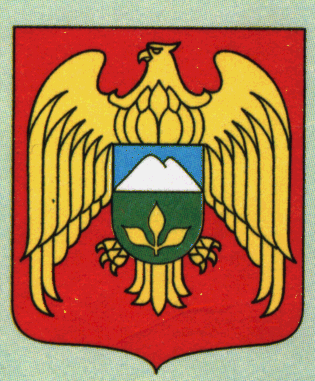 